Практическая работа  6Тема программы: «Техническое моделирование одежды»Тема работы: Моделирование рукавов по рисункуЦель работы: совершенствование практических навыков по построению чертежей конструкций изделий с различными формами рукавовПособия и инструменты: шаблон рукава одно- и двухшовного в М 1:5; калька, цветная бумага; ножницы; клей;  чертежные принадлежности; журналы модСодержание работы:Разработка эскизов моделей с различными формами рукавовСоставление описания внешнего вида моделиВнесение фасонных изменений в основную схему чертежа конструкции в соответствии с рисунком моделиПроверка и оформление чертежаАнализ результатов работы, формулировка выводовВопросы для подготовки к работеНазовите основные разновидности покроев рукавов БКЗа счет чего образуются сборки верхней части рукава?Как технически осуществляется коническое расширение (заужение) деталей одежды?Перечислите факторы, определяющие характер преобразований БК втачного рукава в МК Методические указания	Работу выполняют в тетрадях для практических работ, делают зарисовки 6-8 моделей одежды с различными формами рукавов и здесь же шаблонным способом, используя лекала рукавов и полочки в масштабе 1:5 и цветную бумагу, выполняют техническое моделирование.	Образцы моделей с различными видами рукавов представлены на рисунках.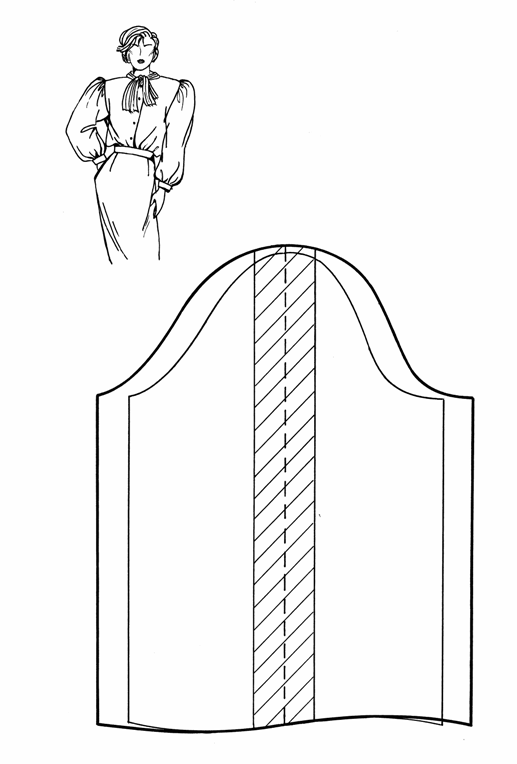 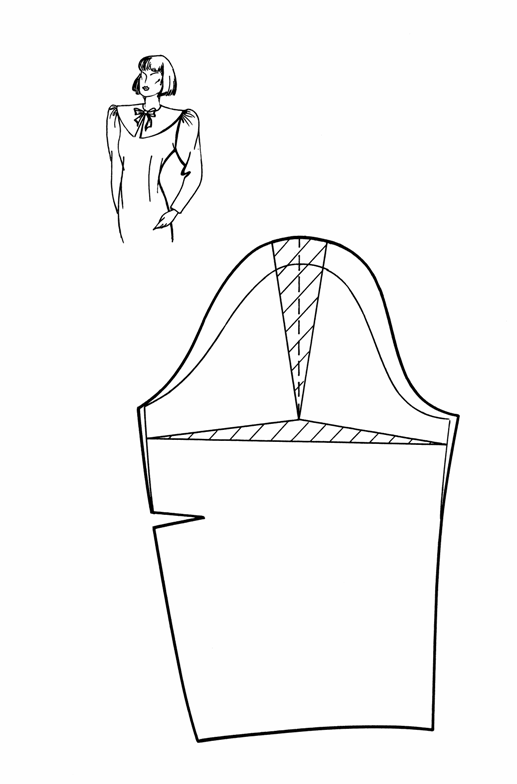                                              Рис. 1                                                                    Рис. 2                                                 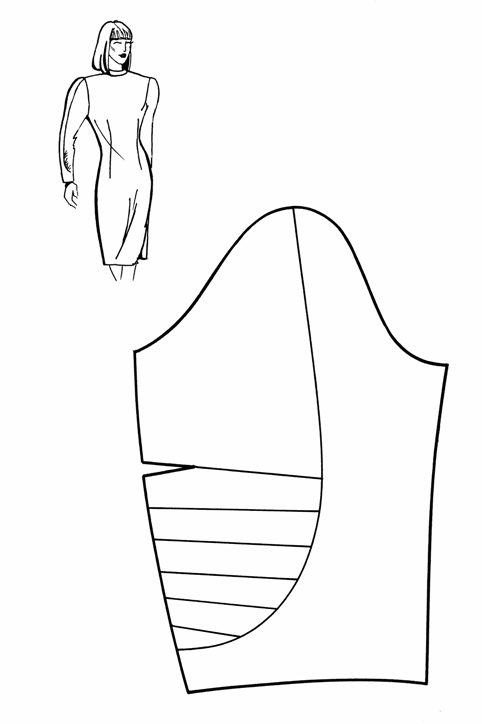 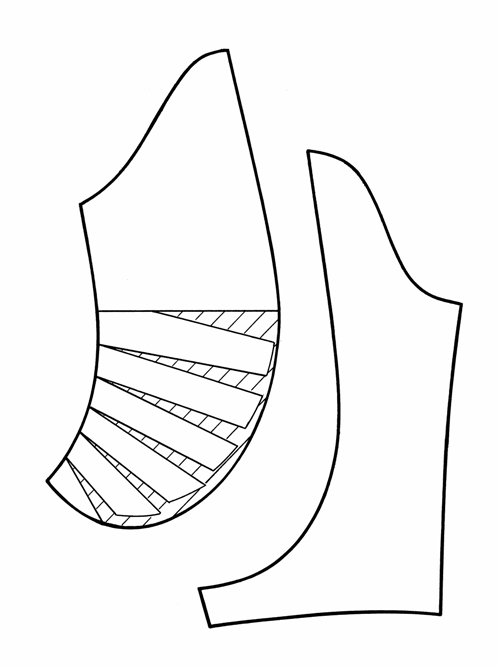 Рис. 3. 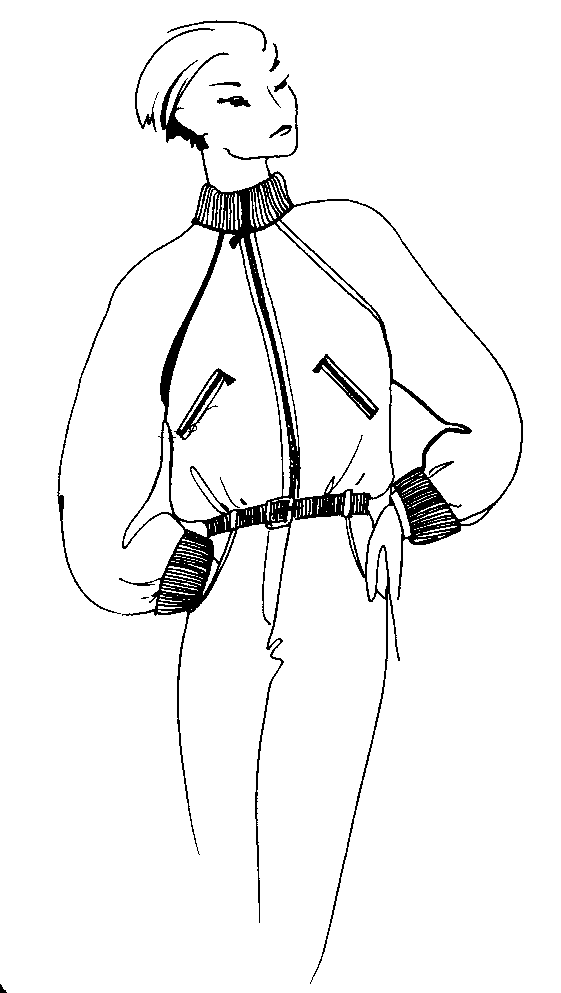 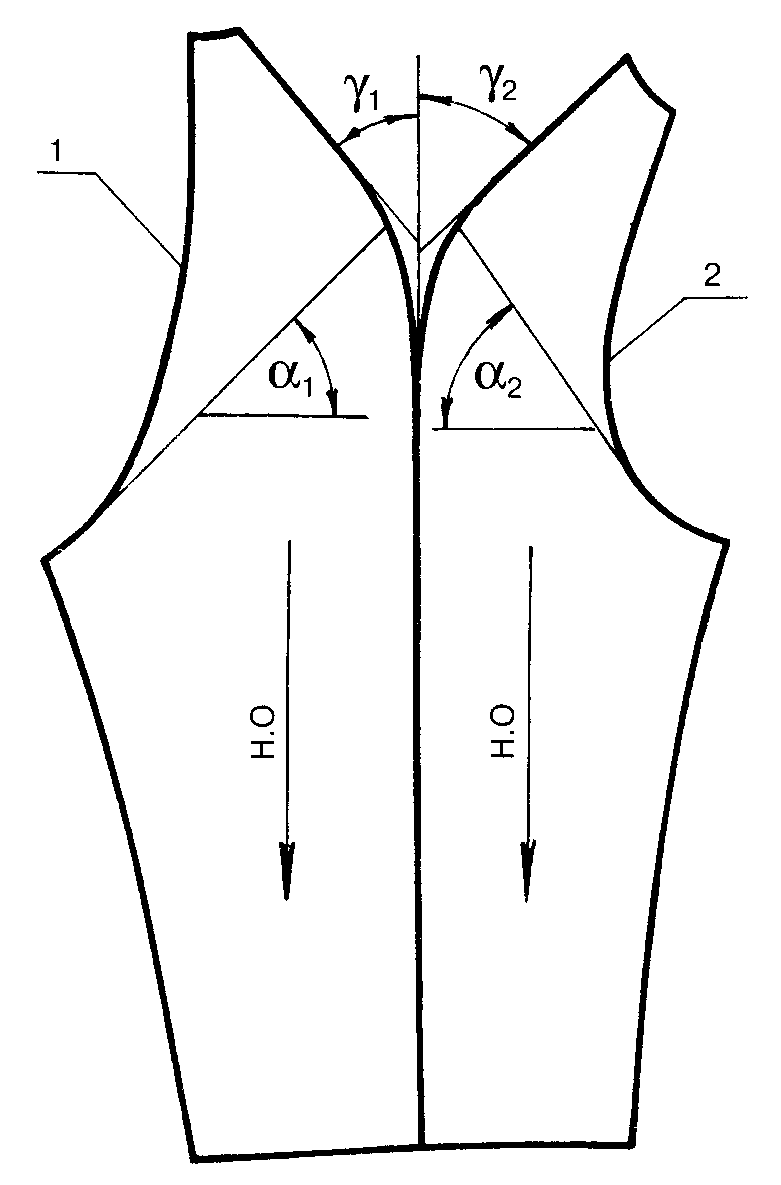 Рис. 4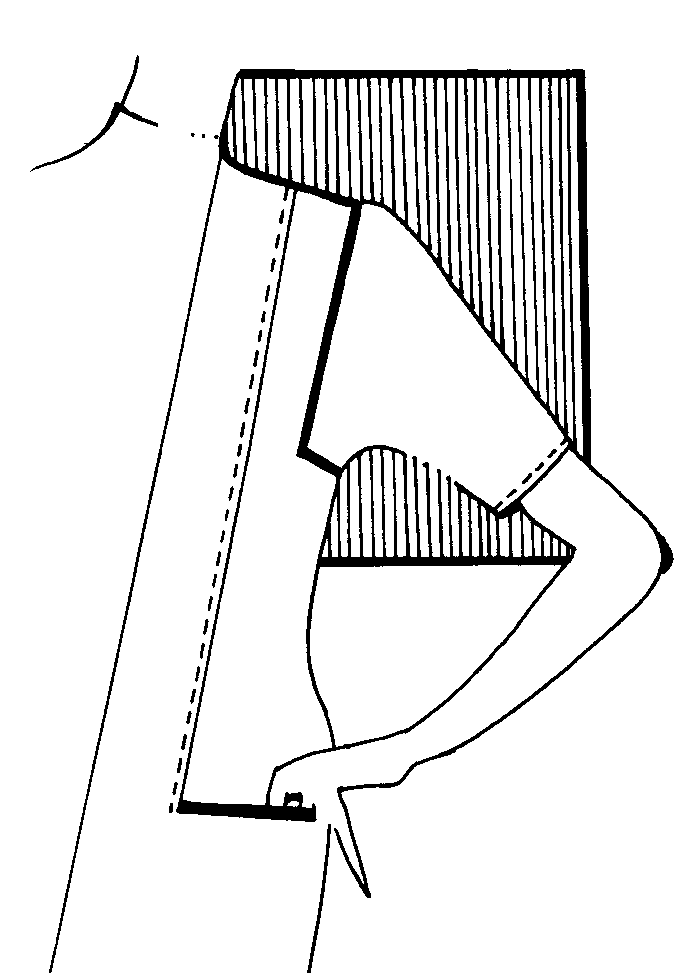 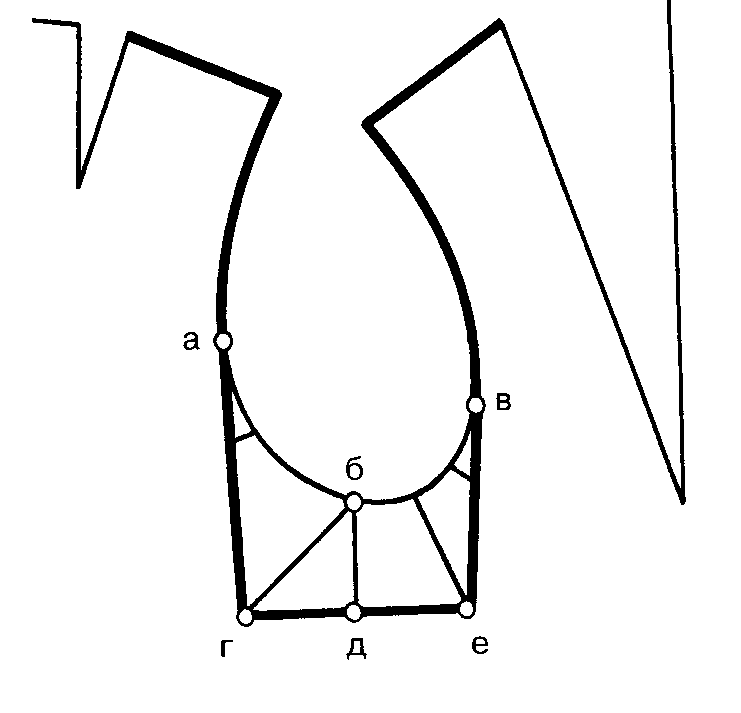 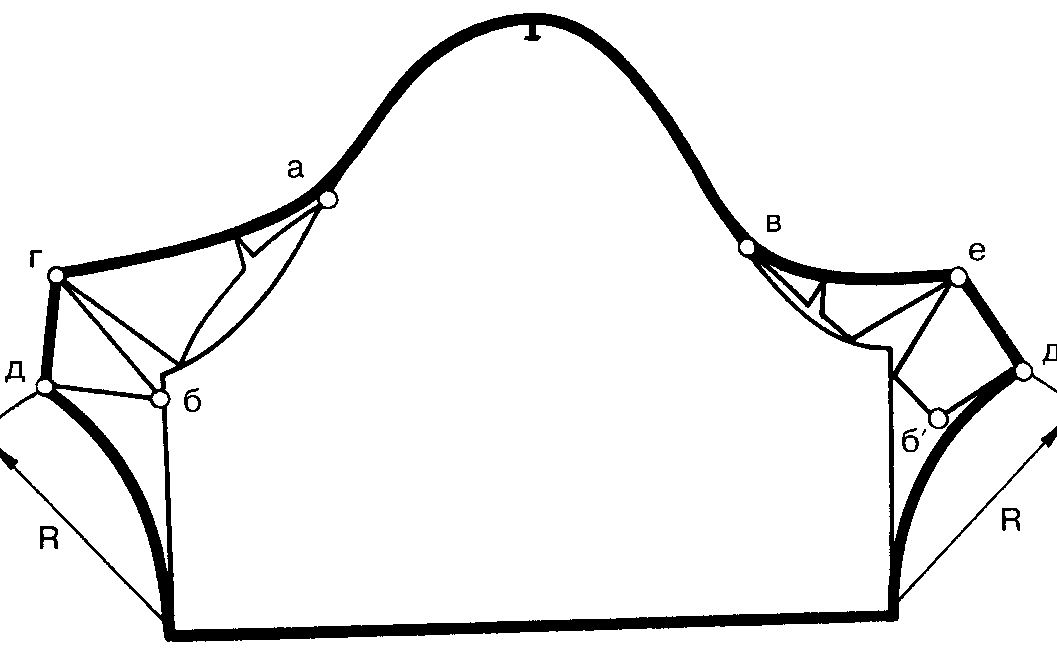 Рис. 5.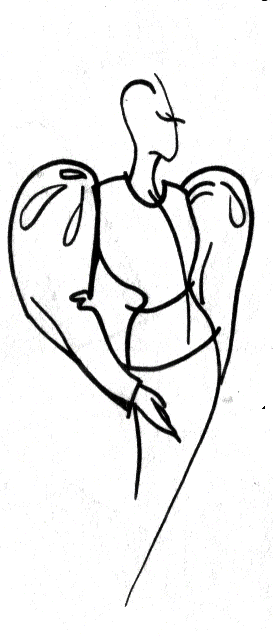 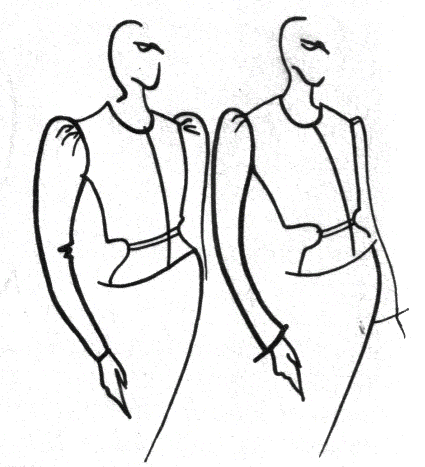                       Рис. 6      	                          Рис. 7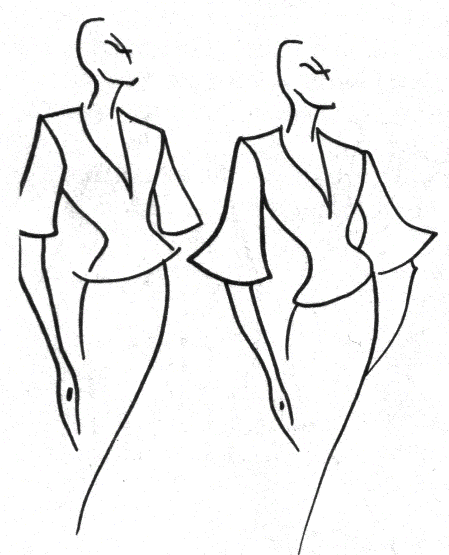 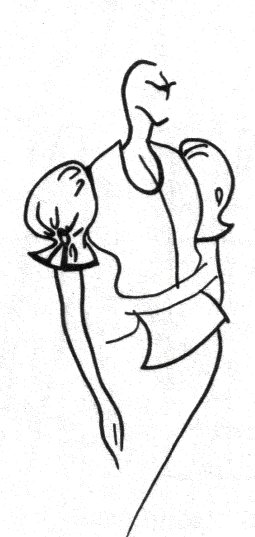 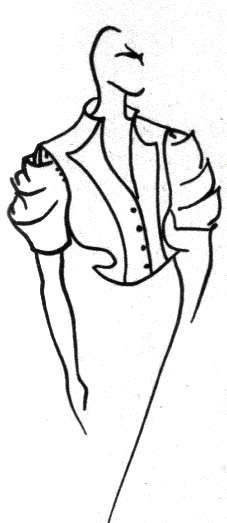                              Рис. 8                                           Рис. 9                                     Рис. 10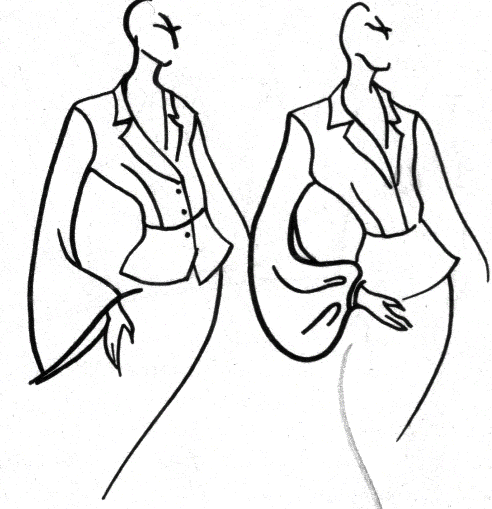 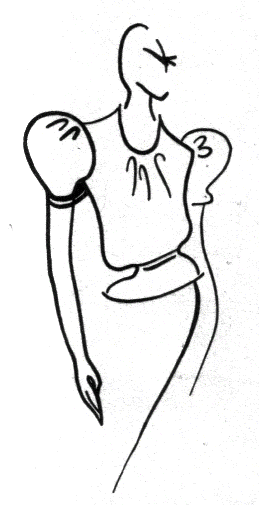                         Рис. 11                                                                        Рис. 12